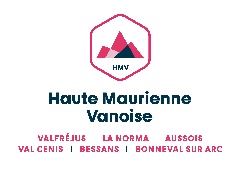 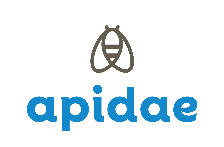 Questionnaire Apidae – Equipement sportif ou culturelVous trouverez ci-dessous un formulaire à remplir qui nous permettra de faire remonter sur la base de données touristiques Apidae https://www.apidae-tourisme.com la présentation de votre (vos) équipement(s) et d’être référencé sur les supports d’informations de Haute Maurienne Vanoise Tourisme et de la Communauté de Communes de Haute Maurienne Vanoise (sites internet, guides papier, écrans numériques…) et sur les autres sites partenaires (Savoie Mont Blanc, Maurienne Tourisme…).Identification : Nom de l’équipement :  ……………………………………………………………………………………………………………………..Adresse complète de l’équipement : ………………………………………………………………………………………………………………………………………………………………………………………………………………………………………………………………………………………………………………….…………………………………………………………………………………………………………………………………………..…………………………………..…………………………………………………………………………………………………………………………………………………………………………………………. Nom et coordonnées de l’entreprise gestionnaire et adresse complète du siège social :………………………………………………………………………………………………………………………………………………………………………………………………………………………………………………………………………………………………………………………………………………………………………………………………………………………………………………………………………………………………………………………………………………………………………………………………………………………………………………………………………………………………Contacts (privés, invisibles du public)PrésentationDescriptif court : (Obligatoire : ce descriptif est indispensable et primordial. C’est un texte d’accroche permettant de comprendre la nature de votre équipement pour le valoriser et susciter son intérêt. Il ne peut excéder 255 caractères).Descriptif détaillé : Rubrique:Cocher le critère correspondant à votre offre :Types d'activité / d'équipement:Cocher les critères correspondant à votre offre :PrestationsÉquipements:Cocher les critères correspondant à votre offre :Services:Cocher les critères correspondant à votre offre :Activités:Cocher les critères correspondant à votre offre :Réservation : Obligatoire [  ] Oui   [  ]  Non [  ]  Directement auprès du gestionnaire de l’équipement[  ] Auprès d’une autre structure, précisez laquelle : ………………………………………………………………………………………………………………………………………………………………………………………………………………………………………………………………………………………………………………………………………………………………………………………………………………………………………………………………Dates d’ouvertureCocher les critères correspondant à votre offre :Âge minimum : Âge maximum : Taille de groupe maximum : Complément accueil :Langues parlées : Cocher les critères correspondant à votre offre :Langues de documentation : Cocher les critères correspondant à votre offre :Animaux acceptés : Oui/NonAnimaux acceptés avec supplément : Oui/NonConditions d'accueil des animaux :VisitesVisitable : Oui/NonPrestations visites groupées:Cocher les critères correspondant à votre offre :Durée moyenne visite groupe : Prestations visites individuelles:Cocher les critères correspondant à votre offre :Durée moyenne visite individuelle : TarifsPour un tarif unique, saisir la même valeur dans le champ Minimum et Maximum.Pour un tarif « à partir de », saisir la valeur uniquement dans le champ Minimum.Modes de paiement : Cocher les critères correspondant à votre offre :Multimédias :  Obligatoire (pas de photo, pas de publication !)Nous vous remercions de nous transmettre au minimum 1 photo représentative de votre établissement (devanture, salle, hiver et été) en format jpeg (taille : 3 Mo max, minimum 2000 pixels en format paysage). Nom + prénom auteur spécifié, libre de droit de diffusion par Haute Maurienne Vanoise Tourisme et ses partenaires. Je certifie que les illustrations transmises à Haute Maurienne Vanoise Tourisme (photos, vidéo, flyer…) sont libres de droit et comportent obligatoirement un copyright (mentions obligatoires, crédit photo)Vous pouvez nous retourner ce document par mail à apidae@hautemaurienne.com .Nous traiterons la demande de diffusion dans les meilleurs délais et reviendrons vers vous en cas de besoin. En fonction de leur nature, nous nous réservons le droit de les diffuser sur le document approprié. RGPD (Règlement Général sur la Protection des Données)En nous retournant le présent formulaire complété et signé, vous acceptez que vos informations soient publiées sur Apidae et relayées sur tous supports d’informations touristiques.Toutes les informations demandées dans ce questionnaire sont utiles pour un traitement et un filtrage, en particulier sur nos sites internet, ce qui permet de renseigner au mieux nos visiteurs et vos clients.Fait à ………………………………………………………………le ………………………………………………………Signature : A votre écoute et collaboration, Service Gestion de l’information6 rue Napoléon – 73500 Val CenisTél :  04 79 20 66 03apidae@hautemaurienne.com Moyens de communicationCoordonnées publiquesTéléphoneAdresse e-mailSite internet (URL)Page facebook (URL)Compte Instagram (URL)CivilitéNomPrénomFonctionMoyens communication (tél + mail)[] Autres loisirs[] Loisirs sportifsDate de débutDate de finJour de fermetureHoraires[] Sous réserve de conditions d'enneigementLibellé tarifaireMinimum (€)Maximum (€)Tarif unique Adulte Adolescent (précisez l’âge)Enfant (précisez l’âge)Forfait familleAbonnement adulteAbonnement enfantCarte multi séancesForfait / engagementGroupe adultesGroupe enfantsTarif réduit Gratuité (précisez)[  ] Paiement en ligne